LOYOLA COLLEGE (AUTONOMOUS), CHENNAI – 600 034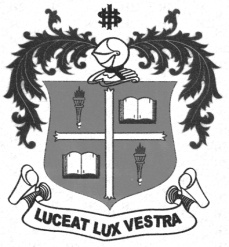 U.G. DEGREE EXAMINATION – LANGUAGESSECOND SEMESTER – APRIL 2012TL 2085 / 2083 - GENERAL TAMIL - II                 Date : 18-04-2012 	Dept. No.	        Max. : 100 Marks                 Time : 9:00 - 12:00 	                                             			x=		x=						x=*******